Rev 06/19/2020	FILE: Design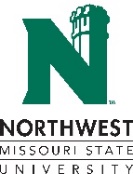 NORTHWEST MISSOURI STATE UNIVERSITYCAPITAL PROGRAMSSOLE SOURCESPECIFICATION JUSTIFICATIONNORTHWEST MISSOURI STATE UNIVERSITYCAPITAL PROGRAMSSOLE SOURCESPECIFICATION JUSTIFICATIONNORTHWEST MISSOURI STATE UNIVERSITYCAPITAL PROGRAMSSOLE SOURCESPECIFICATION JUSTIFICATIONNORTHWEST MISSOURI STATE UNIVERSITYCAPITAL PROGRAMSSOLE SOURCESPECIFICATION JUSTIFICATIONNORTHWEST MISSOURI STATE UNIVERSITYCAPITAL PROGRAMSSOLE SOURCESPECIFICATION JUSTIFICATIONPROJECT NUMBERPROJECT NUMBERNORTHWEST MISSOURI STATE UNIVERSITYCAPITAL PROGRAMSSOLE SOURCESPECIFICATION JUSTIFICATIONNORTHWEST MISSOURI STATE UNIVERSITYCAPITAL PROGRAMSSOLE SOURCESPECIFICATION JUSTIFICATIONNORTHWEST MISSOURI STATE UNIVERSITYCAPITAL PROGRAMSSOLE SOURCESPECIFICATION JUSTIFICATIONNORTHWEST MISSOURI STATE UNIVERSITYCAPITAL PROGRAMSSOLE SOURCESPECIFICATION JUSTIFICATIONNORTHWEST MISSOURI STATE UNIVERSITYCAPITAL PROGRAMSSOLE SOURCESPECIFICATION JUSTIFICATIONDATEDATE1.  GENERAL INFORMATION1.  GENERAL INFORMATION1.  GENERAL INFORMATION1.  GENERAL INFORMATION1.  GENERAL INFORMATION1.  GENERAL INFORMATION1.  GENERAL INFORMATION1.  GENERAL INFORMATION1.  GENERAL INFORMATION1.  GENERAL INFORMATION1.  GENERAL INFORMATIONPROJECT TITLEPROJECT TITLEPROJECT TITLEPROJECT TITLEPROJECT TITLEPROJECT TITLEA/E FIRM NAMEA/E FIRM NAMEA/E FIRM NAMEA/E FIRM NAMEA/E FIRM NAMEPROJECT LOCATIONPROJECT LOCATIONPROJECT LOCATIONPROJECT LOCATIONPROJECT LOCATIONPROJECT LOCATIONA/E REPRESENTATIVE/REQUESTERA/E REPRESENTATIVE/REQUESTERA/E REPRESENTATIVE/REQUESTERA/E REPRESENTATIVE/REQUESTERA/E REPRESENTATIVE/REQUESTERIn accordance with State of Missouri statutes, the director, in their sole discretion, may with full documentation approve a recommendation from a project designer that a material, product or system within a specification for construction, renovation or repair work be designated by brand, trade name or individual mark, when it is determined to be in the best interest of the state.  The specification may include a pre-established price for purchase of the material, product or system where required by the director.In accordance with State of Missouri statutes, the director, in their sole discretion, may with full documentation approve a recommendation from a project designer that a material, product or system within a specification for construction, renovation or repair work be designated by brand, trade name or individual mark, when it is determined to be in the best interest of the state.  The specification may include a pre-established price for purchase of the material, product or system where required by the director.In accordance with State of Missouri statutes, the director, in their sole discretion, may with full documentation approve a recommendation from a project designer that a material, product or system within a specification for construction, renovation or repair work be designated by brand, trade name or individual mark, when it is determined to be in the best interest of the state.  The specification may include a pre-established price for purchase of the material, product or system where required by the director.In accordance with State of Missouri statutes, the director, in their sole discretion, may with full documentation approve a recommendation from a project designer that a material, product or system within a specification for construction, renovation or repair work be designated by brand, trade name or individual mark, when it is determined to be in the best interest of the state.  The specification may include a pre-established price for purchase of the material, product or system where required by the director.In accordance with State of Missouri statutes, the director, in their sole discretion, may with full documentation approve a recommendation from a project designer that a material, product or system within a specification for construction, renovation or repair work be designated by brand, trade name or individual mark, when it is determined to be in the best interest of the state.  The specification may include a pre-established price for purchase of the material, product or system where required by the director.In accordance with State of Missouri statutes, the director, in their sole discretion, may with full documentation approve a recommendation from a project designer that a material, product or system within a specification for construction, renovation or repair work be designated by brand, trade name or individual mark, when it is determined to be in the best interest of the state.  The specification may include a pre-established price for purchase of the material, product or system where required by the director.In accordance with State of Missouri statutes, the director, in their sole discretion, may with full documentation approve a recommendation from a project designer that a material, product or system within a specification for construction, renovation or repair work be designated by brand, trade name or individual mark, when it is determined to be in the best interest of the state.  The specification may include a pre-established price for purchase of the material, product or system where required by the director.In accordance with State of Missouri statutes, the director, in their sole discretion, may with full documentation approve a recommendation from a project designer that a material, product or system within a specification for construction, renovation or repair work be designated by brand, trade name or individual mark, when it is determined to be in the best interest of the state.  The specification may include a pre-established price for purchase of the material, product or system where required by the director.In accordance with State of Missouri statutes, the director, in their sole discretion, may with full documentation approve a recommendation from a project designer that a material, product or system within a specification for construction, renovation or repair work be designated by brand, trade name or individual mark, when it is determined to be in the best interest of the state.  The specification may include a pre-established price for purchase of the material, product or system where required by the director.In accordance with State of Missouri statutes, the director, in their sole discretion, may with full documentation approve a recommendation from a project designer that a material, product or system within a specification for construction, renovation or repair work be designated by brand, trade name or individual mark, when it is determined to be in the best interest of the state.  The specification may include a pre-established price for purchase of the material, product or system where required by the director.In accordance with State of Missouri statutes, the director, in their sole discretion, may with full documentation approve a recommendation from a project designer that a material, product or system within a specification for construction, renovation or repair work be designated by brand, trade name or individual mark, when it is determined to be in the best interest of the state.  The specification may include a pre-established price for purchase of the material, product or system where required by the director.2.  RECOMMENDED SOLE SOURCE ITEM2.  RECOMMENDED SOLE SOURCE ITEM2.  RECOMMENDED SOLE SOURCE ITEM2.  RECOMMENDED SOLE SOURCE ITEM2.  RECOMMENDED SOLE SOURCE ITEM2.  RECOMMENDED SOLE SOURCE ITEM2.  RECOMMENDED SOLE SOURCE ITEM2.  RECOMMENDED SOLE SOURCE ITEM2.  RECOMMENDED SOLE SOURCE ITEM2.  RECOMMENDED SOLE SOURCE ITEM2.  RECOMMENDED SOLE SOURCE ITEM3.  DESCRIPTION OF ITEM3.  DESCRIPTION OF ITEM3.  DESCRIPTION OF ITEM3.  DESCRIPTION OF ITEM3.  DESCRIPTION OF ITEM3.  DESCRIPTION OF ITEM3.  DESCRIPTION OF ITEM3.  DESCRIPTION OF ITEM3.  DESCRIPTION OF ITEM3.  DESCRIPTION OF ITEM3.  DESCRIPTION OF ITEM4.  ITEM MANUFACTURER4.  ITEM MANUFACTURER4.  ITEM MANUFACTURER4.  ITEM MANUFACTURER4.  ITEM MANUFACTURER4.  ITEM MANUFACTURER4.  ITEM MANUFACTURER4.  ITEM MANUFACTURER4.  ITEM MANUFACTURER4.  ITEM MANUFACTURER4.  ITEM MANUFACTURER5.  JUSTIFICATION FOR DESIGNATION OF SOLE SOURCE ITEM5.  JUSTIFICATION FOR DESIGNATION OF SOLE SOURCE ITEM5.  JUSTIFICATION FOR DESIGNATION OF SOLE SOURCE ITEM5.  JUSTIFICATION FOR DESIGNATION OF SOLE SOURCE ITEM5.  JUSTIFICATION FOR DESIGNATION OF SOLE SOURCE ITEM5.  JUSTIFICATION FOR DESIGNATION OF SOLE SOURCE ITEM5.  JUSTIFICATION FOR DESIGNATION OF SOLE SOURCE ITEM5.  JUSTIFICATION FOR DESIGNATION OF SOLE SOURCE ITEM5.  JUSTIFICATION FOR DESIGNATION OF SOLE SOURCE ITEM5.  JUSTIFICATION FOR DESIGNATION OF SOLE SOURCE ITEM5.  JUSTIFICATION FOR DESIGNATION OF SOLE SOURCE ITEM6.  WHY IS USE OF THIS ITEM INSTEAD OF A FUNCTIONAL EQUIVALENT IN THE BEST INTEREST OF NORTHWEST?6.  WHY IS USE OF THIS ITEM INSTEAD OF A FUNCTIONAL EQUIVALENT IN THE BEST INTEREST OF NORTHWEST?6.  WHY IS USE OF THIS ITEM INSTEAD OF A FUNCTIONAL EQUIVALENT IN THE BEST INTEREST OF NORTHWEST?6.  WHY IS USE OF THIS ITEM INSTEAD OF A FUNCTIONAL EQUIVALENT IN THE BEST INTEREST OF NORTHWEST?6.  WHY IS USE OF THIS ITEM INSTEAD OF A FUNCTIONAL EQUIVALENT IN THE BEST INTEREST OF NORTHWEST?6.  WHY IS USE OF THIS ITEM INSTEAD OF A FUNCTIONAL EQUIVALENT IN THE BEST INTEREST OF NORTHWEST?6.  WHY IS USE OF THIS ITEM INSTEAD OF A FUNCTIONAL EQUIVALENT IN THE BEST INTEREST OF NORTHWEST?6.  WHY IS USE OF THIS ITEM INSTEAD OF A FUNCTIONAL EQUIVALENT IN THE BEST INTEREST OF NORTHWEST?6.  WHY IS USE OF THIS ITEM INSTEAD OF A FUNCTIONAL EQUIVALENT IN THE BEST INTEREST OF NORTHWEST?6.  WHY IS USE OF THIS ITEM INSTEAD OF A FUNCTIONAL EQUIVALENT IN THE BEST INTEREST OF NORTHWEST?6.  WHY IS USE OF THIS ITEM INSTEAD OF A FUNCTIONAL EQUIVALENT IN THE BEST INTEREST OF NORTHWEST?AUTHORIZING NAMEAUTHORIZING NAMEAUTHORIZING NAMEAUTHORIZING NAMEAUTHORIZING NAMESIGNATURESSIGNATURESSIGNATURESSIGNATURESSIGNATURESSIGNATURESRECOMMEND APPROVALRECOMMEND APPROVALRECOMMEND REJECTIONRECOMMEND REJECTIONRECOMMEND REJECTIONRECOMMEND REJECTIONRECOMMEND REJECTIONRECOMMEND REJECTIONRECOMMEND REJECTIONPRINT PROJECT MANAGERPRINT PROJECT MANAGERPRINT PROJECT MANAGERPRINT PROJECT MANAGERPRINT PROJECT MANAGERSIGNATURESIGNATURESIGNATURESIGNATURESIGNATUREDATERECOMMEND APPROVALRECOMMEND APPROVALREJECTREJECTREJECTREJECTREJECTREJECTREJECTPRINT DIRECTOR OF CAPITAL PROGRAMSPRINT DIRECTOR OF CAPITAL PROGRAMSPRINT DIRECTOR OF CAPITAL PROGRAMSPRINT DIRECTOR OF CAPITAL PROGRAMSPRINT DIRECTOR OF CAPITAL PROGRAMSSIGNATURESIGNATURESIGNATURESIGNATURESIGNATUREDATEAPPROVEAPPROVEREJECTREJECTREJECTREJECTREJECTREJECTREJECTPRINT DIRECTOR OF PURCHASINGPRINT DIRECTOR OF PURCHASINGPRINT DIRECTOR OF PURCHASINGPRINT DIRECTOR OF PURCHASINGPRINT DIRECTOR OF PURCHASINGSIGNATURESIGNATURESIGNATURESIGNATURESIGNATUREDATE